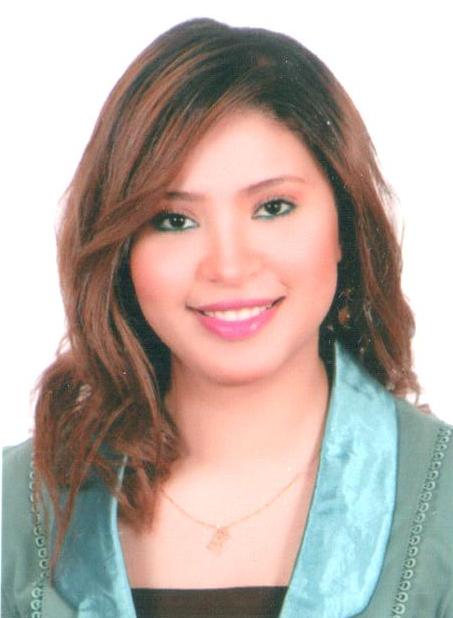 Soha Hatem MohamedDubai , UAECell: 00971569431568Soha_hatemali@yahoo.comDRIVING LICINESE: VALIDNationality: EgyptianMarital status: married. SummaryWell-respected, positive, active, punctual personality, and a computer literate bilingual university degree holder, can carry out excellent relationships & able to work in teams, I'm energetic & dynamic person & striving for success, can work under stress; I'm ambitious person & self-motivated.SkillsFluent English- IELTS score 6.00Language: Arabic: Mother tongue.Good Photoshop user.Work HistoryCollege Projects:-A full advertising campaign about mini cooper which included a -TV advertisement-Posters-Flayers   A full campaign about an American Nursery as my Graduation project  that included designs of a logo, posters A3 & A4, Brochures, Flayers, Magazine advertising, Newspaper advertising, Banner, and so set (Grade: A). Designed 2 posters for (Lacoste Perfumes)  Training: -Grand Hyatt (P.R person )						American nursery							Human resources specialist  in Architouch   Jobs:-California Project manager consultant  (Marketing & Sales Representative)    `01/09/2009 till  01/12/2010Job description:  marketing and sales person dealing with American customers that are using specific type of computer software and service through the telephone informing them with our new product and the company location was in Egypt.English teacher at Elandolas Language school 	  01/01/2011   till    30/04/2016Education:-Bachelor of Mass Media and Communication Misr University for science and technology – CairoAptos Middle School, San Francisco, California (USA)
